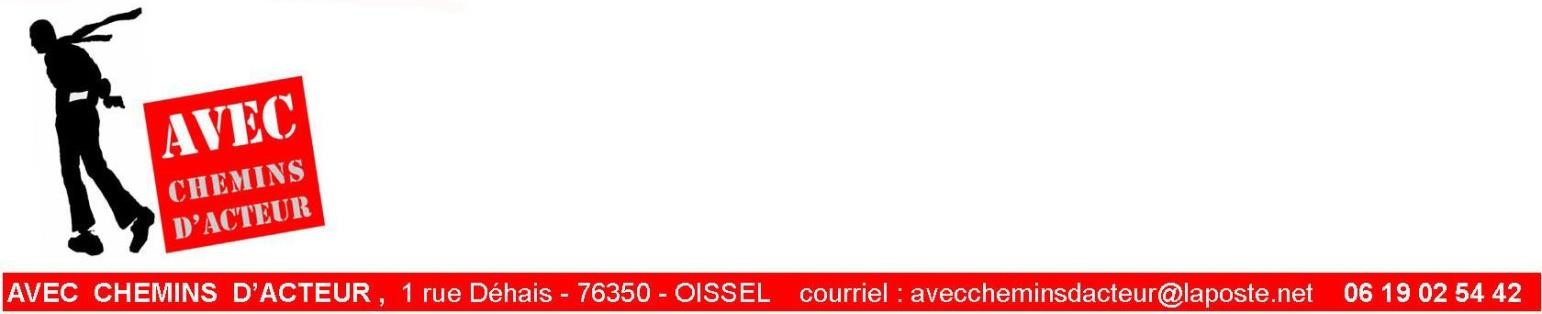 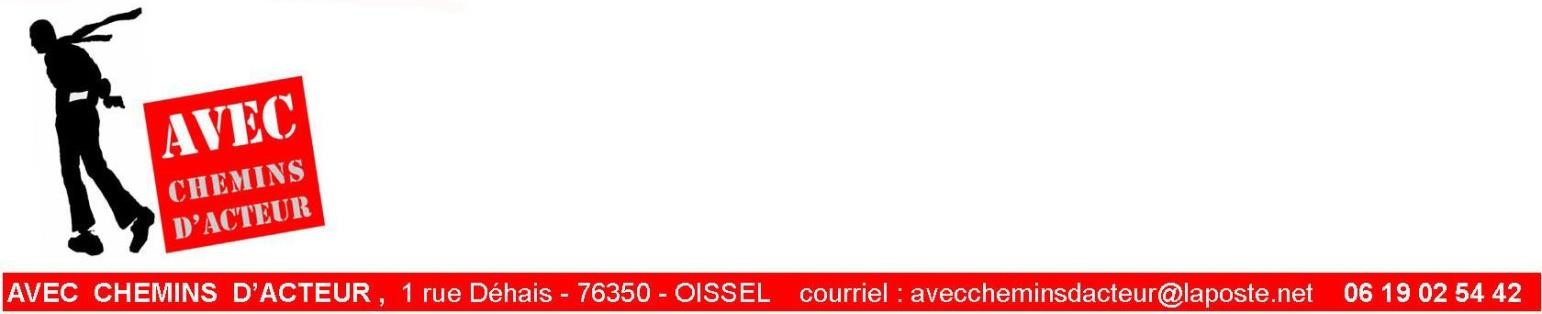 Bulletin  Adhésion ANNEE  2022 M. Mme1  Nom                                             Prénom      Date de naissance (obligatoire pour les mineurs) : Profession (facultatif) : Courriel  (écrire très lisiblement)       	 	 	 	@ Tél  port                                      			Tél  fixe                                         Adresse postale          Code  postal  	 	 	Ville  Montant de la cotisation acquittée 1           10 €  (adultes)                  2 € (jeunes - de 18 ans)         (chèque à l'ordre de: « Avec Chemins d'Acteur» à envoyer : 1 rue DEHAIS 76350  OISSEL)    Je reconnais avoir pris connaissance de l’objet associatif, des statuts et du règlement intérieur, et déclare vouloir adhérer à l’association   AVEC CHEMINS D'ACTEUR1 Rayer les mentions inutiles       Fait   à                                                        le        Conformément à la Loi « Informatique et Libertés » du 6 janvier 1978, vous disposez d'un droit d'accès et de rectification aux données personnelles vous concernant. Si vous souhaitez exercer ce droit, contactez l'association à l'adresse aveccheminsdacteur@gmail.com                                                                                                                            signature     Adhésion  N°    000.  Adhésion  N° ne pas remplir  –  Le N° sera attribué par le bureau - 